Tên bên mời thầuNHÀ MÁY IN TIỀN QUỐC GIALĩnh vựcHàng hóaDự toán gói thầu280.687.315 VNDGiá gói thầu280.687.315 VND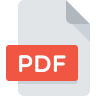 Quyết định phê duyệt 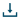 QĐ 409 2022.pdfThông tin gói thầuThông tin Nhà thầu trúng thầuDanh sách hàng hóaMã TBMTIB2200020972Bên mời thầuNHÀ MÁY IN TIỀN QUỐC GIAChủ đầu tưNHÀ MÁY IN TIỀN QUỐC GIATên gói thầuCung cấp thuốc năm 2022 - 2023Dự toán gói thầu280.687.315 VNDGiá gói thầu280.687.315 VNDLoại hợp đồngTrọn góiHình thức LCNTChào hàng cạnh tranh rút gọnPhương thức LCNTMột giai đoạn một túi hồ sơLĩnh vựcHàng hóaNgày phê duyệt18/11/2022Cơ quan phê duyệtNhà máy In tiền Quốc giaSố quyết định phê duyệt409/QĐ-NMIBáo cáo đánh giá HSDTBáo cáo so sánh báo giá thuốc 2022.pdfTrong nước/ Quốc tếTrong nướcKết quả lựa chọn nhà thầuCó nhà thầu trúng thầuSTTMã định danhTên nhà thầuTên liên danhGiá trúng thầu (VND)1vn0105568576CÔNG TY CỔ PHẦN DƯỢC PHẨM TRANG VINH211.214.308STTTên hàng hóaKý mã hiệu/nhãn mác của sản phẩmKhối lượng mời thầuĐơn vị tínhMô tả hàng hóaXuất xứGiá/Đơn giá trúng thầu (VND)Ghi chú1Cung cấp thuốc năm 2022-2023phụ lục đính kèm1góiPhụ lục đính kèmPhụ lục đính kèm211.214.308Phụ lục đính kèm